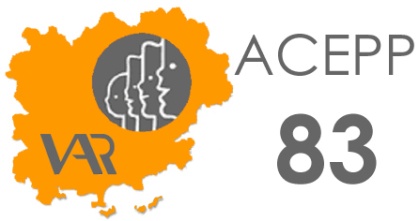 Association des Collectifs Enfants Parents Professionnels du VarRAPPORTD’ACTIVITES 2020Accompagner et être acteur de l’évolution des établissements associatifs d’accueil de jeunes Les formations en direction des professionnels (l’Organisme de formation)L’ACEPP83 propose depuis 2011 des formations qualifiantes de courte durée (1 à 3 jours) pour les professionnels des EAJE du Var et des départements limitrophes. Les bénévoles des structures peuvent participer à ces formations. Ces formations sont publiées dans notre catalogue de formation annuel, mais aussi sur notre site internet. Toutes les formations proposées peuvent être déclinées dans les établissements avec l’ensemble des équipes professionnelles.L’activité formation 2020 : Hygiène, Santé et Sécurité :Hygiène alimentaire et plan de maîtrise sanitaire 4 stagiaires 100 % de satisfaction (inter)Les gestes de secours d’urgence adaptés à la petite enfance 50 stagiaires 100 % de satisfaction (intra)Pédagogie :L’agressivité du jeune enfant en lieu d’accueil : quels enjeux, quelles réponses ? 11 stagiaires 93.33 % de satisfaction (inter)Le développement sensoriel et moteur du jeune enfant 5 stagiaires 100 % de satisfaction (inter)L’équilibre alimentaire dans la petite enfance 9 stagiaires 95.24 % de satisfaction (à distance)Communiquer pour mieux se séparer 4 stagiaires 100 % de satisfaction (inter)Accompagner :Accompagner la parentalité 5 stagiaires 100 % de satisfaction (inter)Accueillir les enfants en situation de handicap et accompagner leur famille en EAJE 6 stagiaires 80 % de satisfaction (à distance)Accueillir les enfants en situation de handicap et accompagner leur famille 12 stagiaires 100 % de satisfaction (intra)Analyse des pratiques professionnelles en équipe 163 stagiaires 85.19 % de satisfaction (intra)Gérer les situations difficiles dans l’accompagnement des enfants 71 stagiaires 94.74 % de satisfaction (intra)L’enfant, sa famille et la crèche. Comment se construit le lien ? 8 stagiaires 91.67 % de satisfaction (inter)Accueillir et accompagner le jeune enfant avec bienveillance 18 stagiaires 95.83 % de satisfaction (intra)Un mot, un signe 10 stagiaires 100 % de satisfaction (intra)Une rencontre des formateurs a été organisée le 10 avril 2020. Elle a permis des échanges riches et variés entre formateurs. Pour notre OF, c’est aussi l’occasion d’assurer une partie du ressourcement de nos formateurs et de prendre en compte les difficultés rencontrés par les équipes des EAJE afin d’adapter notre catalogue à ces problématiques.Avec la crise sanitaire, les formations prévues en présentiel entre le 16 mars et le 31 juin ont été annulées.Nous avons travaillé avec nos formateurs pour basculer en distanciel les formations qui pouvaient s’y prêter : C’est ainsi que nous avons pu maintenir la formation sur l’équilibre alimentaire dans la petite enfance et la formation « Accueillir les enfants en situation de handicap et accompagner leur famille. » en mai 2020.Cependant, nous n’avons pu maintenir autant de formations que voulu, que ce soit en présentiel ou en distanciel : Pour les formations en présentiel : Certains stagiaires ne préféraient pas venir en présentiel par peur d’une contamination.Pour les formations en distanciel : Certains stagiaires ne souhaitaient pas de distanciel, d’autres n’étaient pas équipés pour suivre la formation en distanciel.La vaeNous accompagnons les personnes désireuses de se lancer dans une démarche de validation des acquis et de l’expérience pour les diplômes CAP AEPE, AP et EJE.Pour répondre aux demandes de renseignements, nous organisons des réunions d’information en distanciel, pour permettre à un maximum de personnes d’y participer. Ces informations peuvent aussi être dispensé par téléphone. La première de ces réunions a eu lieu en septembre 2020 et a regroupé 21 participants.Nos actions d’accompagnement n’ont pas cessé, et ont pu continuer en distanciel. Ainsi, sur 2020, 12 accompagnements été en cours.Notre accompagnatrice participe au groupe de travail de l’ACEPP visant à s’approprier le nouveau référentiel du DE EJE.Le plan de reprise d’activité.Mis en place par UNIFORMATION pendant le premier confinement, ce dispositif permet de proposer des temps de formation, d’analyse de pratiques professionnelles pour accompagner les salariés dans ces temps difficiles. Il a été prolongé jusqu’en 2021.La réforme de la formation professionnelle.Notre organisme de formation se prépare à une nouvelle transformation : Pour 2022, tous les organismes de formation qui souhaitent bénéficier des fonds de la formation professionnelle continue devront être labellisé « QUALIOPI ». Des temps de rencontres entre OF ACEPP ont été organisés depuis 2019 pour passer cette labélisation. L’audit de labélisation est prévu pour 2021.